Ga naar het menu ‘Start’ door er eenmaal op te klikken.Klik op ‘Muziek toevoegen’, onder ‘Animaties’ en ‘Visuele effecten’. Selecteer de gewenste map en klik op ‘Jubel’.Klik op ‘Openen’.Ga naar ‘Opties voor muziek’ (het groene kader).Klik op het pijltje naast ‘Infaden’.Selecteer ‘Normaal’ door er op te klikken.Klik op het pijltje naast ‘Uitfaden’.Selecteer ‘Normaal’ door er op te klikken.Het filmpje is nu af. Speel het nog eens af door op de ‘Play’-knop te  klikken.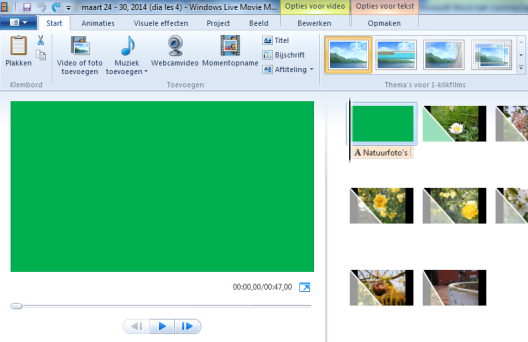 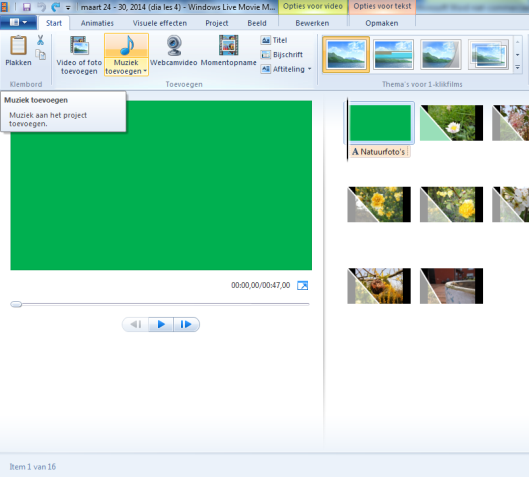 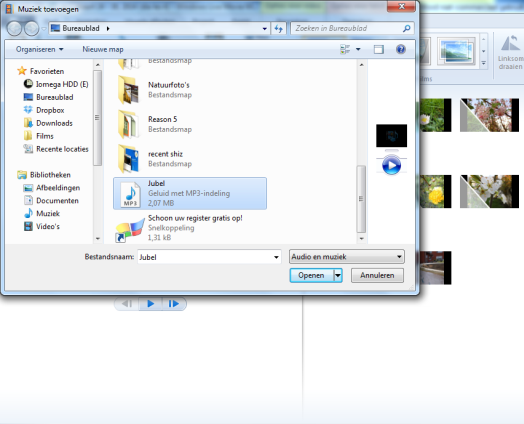 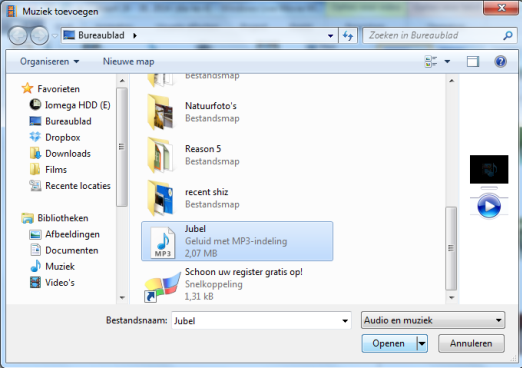 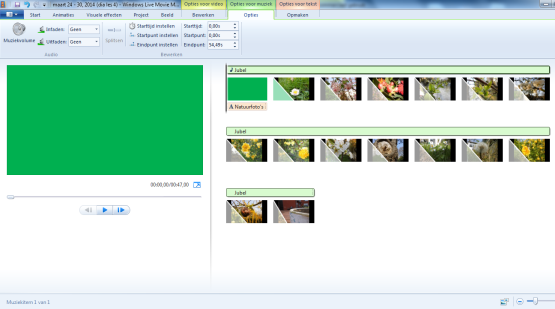 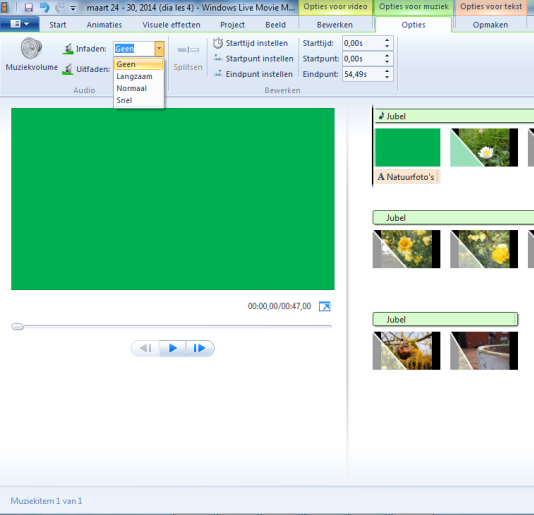 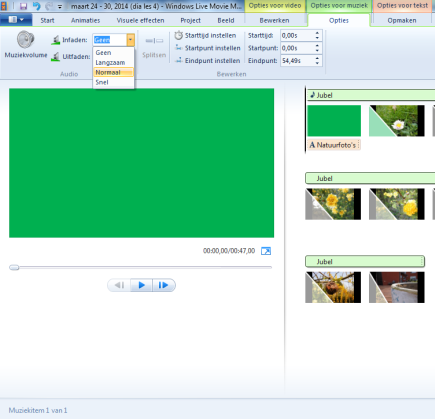 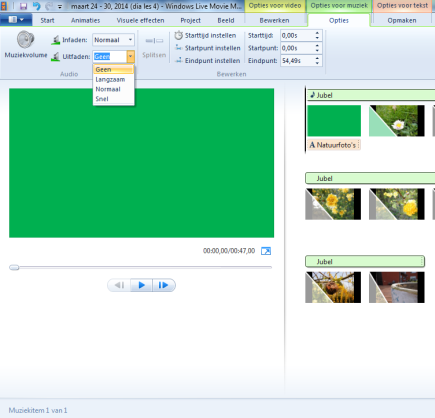 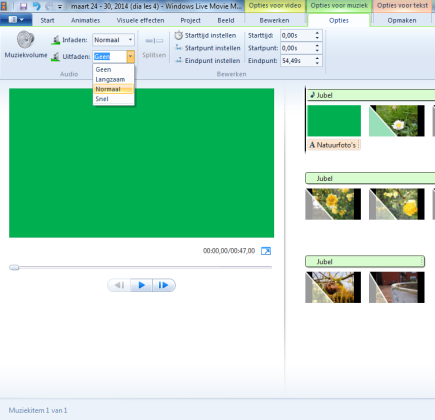 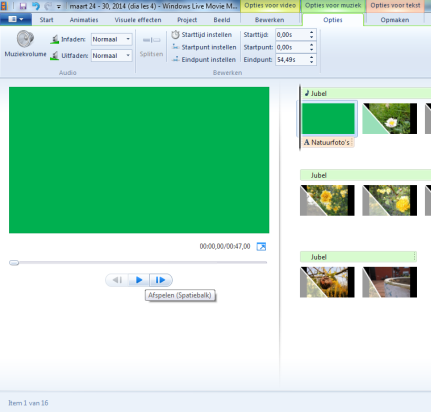 